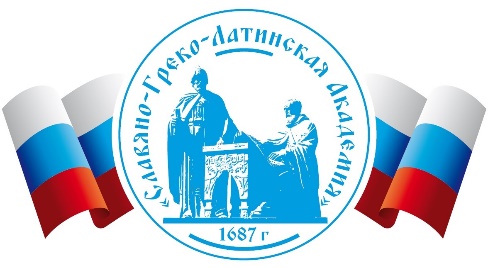 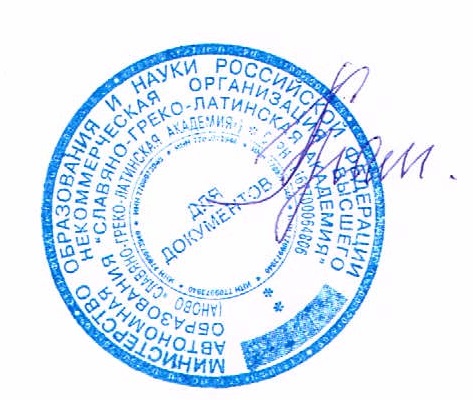 УТВЕРЖДАЮ                     Ректор СГЛА                                                              Храмешин С. Н.                                                              Приказ № 12 от 31.08.2023 г.                                  Рабочая программа дисциплины      Наименование дисциплины Б1.Б.26 Каноническое право     Направление подготовки 48.03.01 «Теология»Тип образовательной программы академический бакалавриатПрофиль подготовки «Социально-практическая деятельность» Квалификация выпускника -	бакалаврФорма обучения очнаяЦели и задачи дисциплины:дать студентам основы церковно-правовых знаний на материале канонических текстов«Книги правил» и научить практическому обращению с ней;представить историю формирования церковного права в Ш-Х веках;продемонстрировать студентам значение канонов как источника церковного права;сформировать представление о церковном праве как о сложном духовном и культурном феномене, на развитие которого оказали влияние множество различных факторов (в том числе византийское светское право);дать студентам правовые ориентиры для самостоятельного анализа исторических событий и поступков исторических лиц с точки зрения каноничности их действий;объяснить студентам юридические принципы устройства Церкви и по возможности сформировать у них «канонико-правовое сознание» (иметь церковные каноны критерием своих поступков в жизни и деятельности);рассмотреть Соборные и святоотеческие правила, вошедшие в действующий кодекс церковного права Русской Православной Церкви – «Книгу правил»;провести юридический анализ канонов с привлечением авторитетных толкований;дать общую оценку конкретных Соборов с точки зрения их места и значения для истории церковного права;специально рассмотреть рецепцию византийского церковного права у славян и на Руси.Место дисциплины в структуре ОПОП:Дисциплина относится к обязательным дисциплинам базовой части (Б1) федерального блока государственного образовательного стандарта высшего образования ФГОС ВО 17.02.2014 г. № 124.Студент должен уметь аналитически и критически мыслить, иметь базовые знания по истории церкви, богословию, патристике, читать и понимать церковнославянский язык. Курс канонического права рассчитан на знакомство студентов со следующими богословскими дисциплинами: «Основное богословие», «Введение в Ветхий Завет»,«Введение в Новый Завет», «Догматическое богословие».А также с нормативными документами Русской Православной Церкви, Византийским законодательством: церковным и государственным, Конституцией РФ.Требования к результатам освоения дисциплины:Процесс изучения дисциплины направлен на формирование следующих компетенций:способностью	использовать	основы	философских	знаний	для	формирования мировоззренческой позиции (ОК-1);способностью использовать основы правовых знаний в различных сферах деятельности (ОК-4);В результате изучения дисциплины студент должен:Знать:основные этапы развития церковного права периода Вселенской Церкви (Ш-IХ века);хронологическую последовательность и историческое значение Вселенских и Поместных Соборов, каноны которых вошли в Книгу правил;характер различных внутренних процессов и внешних влияний, в результате которых церковное право сложилось в систему действующих юридических норм;Уметь:в короткий срок и квалифицированно находить в изданиях необходимые сведения по конкретным канонико-правовым вопросам;давать надёжную интерпретацию отдельных канонов с учётом всех последующих правил, изданных по данному вопросу;анализировать как букву, так и дух церковных канонов (если необходимо, с привлечением греческого оригинала);корректно	использовать	полученную	информацию	в	профессиональной деятельности и частной жизни;формулировать и в короткие сроки находить решения возникающих канонико- правовых вопросов;Владеть:навыками поиска и анализа канонического материала по доступным изданиям текстов и научным пособиям;навыками ориентировки в святоотеческих сочинениях канонического содержания (окружные и канонические послания иерархов и т.д.), в справочной литературе по церковному праву.Объем дисциплины (модуля) и виды учебной работы (разделяется по формам обучения)Содержание дисциплины (модуля)Общий замысел программы состоит в том, чтобы раскрыть определение, существо, свойства и функции церковного права, его источники; состав Церкви; инстанции и виды церковной власти; взаимоотношения Православной Церкви с государством, инославными Церквами и нехристианскими религиями. Программа направлена на выполнение задачи ознакомления студентов с системой церковного права, включающей в себя восстановление исторического процесса формирования действующего церковного права одновременно с историей развития церковных институтов; нормами права, совпадающими с положительным законодательством Древней Церкви – правилами апостолов, Соборов и отцов; действующим ныне положительным правом Русской Православной Церкви; критическим анализом существующего церковного устройства, критерием для которого являются, с одной стороны, древние каноны, а с другой – реальные потребности современной жизни.Будучи наукой церковной, каноническое право органически связано с системой богословских дисциплин. Как юридическая дисциплина церковное право входит в систему юридических наук, особенно тесно соприкасаясь с римским правом, с обычным правом славян, германцев и других христианских народов, с историей публичного и частного права, а также с теорией права. Поэтому, являясь наукой и богословской, июридической	одновременно,	каноническое	право	использует	и	богословские,	и юридические методы.Содержание разделов и тем дисциплины. Все разделы и темы нумеруются Раздел 1. Введение в курс.Тема 1. Понятие о церковном праве.Тема 2. Древнейшие источники церковного права.Раздел 2. Первые века истории церковного права (эпоха формирования: IV-V веков). Тема 1. Положение Церкви в поздней Римской империи. Первые Соборы.Тема 2. Поместные Соборы в Неокесарии и Ганграх.Тема 3. Понятие Вселенского Собора. Первый Вселенский Собор в Никее.Тема 4. Поместный Собор в Антиохии. Формирование канонического учения о митрополитах.Тема 5. Поместный Собор в Сардикии. Второй Вселенский Собор в Константинополе.Формирование канонических отношений с Римской епископской кафедрой.Тема 6. Поместный Собор в Лаодикии.Тема 7. Каноны св. отцов Церкви: их происхождение, юридический статус, каноническое значение. Каноны св. Василия Великого.Тема 8. Каноны свв. Григория Нисского, Тимофея Александрийского, Григория Богослова и Амфилохия Иконийского.Тема 9. Каноны Феофила и св. Кирилла Александрийских; послания патриархов Геннадия и Тарасия о симонии.Тема 10. Поместный Собор в Карфагене 419 г.Тема 11. Борьба с несторианством. III и IV Вселенские Соборы (Эфес, Халкидон).Раздел 3. Эпоха стандартизации и кодификации церковного права (VI-IХ веков).Тема 1. Борьба с монофелитством. Вселенские Соборы VI-VII веков. Стандартизация церковного права на Пято-Шестом (Трулльском) Вселенском Соборе 691-692 годов.Тема 2. Борьба с иконоборчеством. VII Вселенский Собор в Никее.Тема  3.  Конфликт  с  Римским  престолом  при  патриархах  Игнатии  и  Фотии.Константинопольские (Фотиевы) Соборы 861 и 879 годов.Тема 4. Кодификация церковного права. Византийские номоканоны. Византийские канонисты ХП века.Тема 5. Византийское право у славян. Западные влияния в области покаянной дисциплины. Моравский, болгарский и сербский номоканоны. Русские кормчие книги.5.2 Разделы дисциплины и междисциплинарные связи с обеспечиваемыми (последующими) дисциплинами5.3. Разделы и темы дисциплин и виды занятийПеречень семинарских, практических занятий и лабораторных работПеречень практических занятийПлан самостоятельной работы студентовМетодические указания по организации самостоятельной работы студентовСамостоятельная работа студентов складывается из:самостоятельной работы в учебное время,самостоятельной работы во внеурочное время,самостоятельной работы в Интернете.поиск информации в сети – использование web-браузеров, баз данных, пользование информационно-поисковыми и информационно-справочными системами, автоматизированными библиотечными системами, электронными журналами;подготовка к выполнению задания – создание содержательного плана и выбора приемлемых методических средств при раскрытии дидактической единицы (темы) задания.Общие рекомендации к выполнению задания:Практическая работа выполняется письменно или устно. При этом следует знать, что в состав канонического свода входят «Правила святых апостолов», каноны шести Вселенских и десяти Поместных Соборов и правила тринадцати отцов. Вселенские Соборы, по учению Церкви, непогрешимы. Их непогрешимость вытекает из догмата о непогрешимости Церкви. Эти Соборы – орган вселенского епископата, носителя высшей церковной власти. Что касается правил лишь десяти Поместных Соборов и тринадцати отцов, то их включение в канонический корпус основано на авторитете признавших их Вселенских Соборов. Кроме того, на рецепции – общецерковном признании – покоится вселенский авторитет канонов Константинопольских Соборов 861 и 879 годов и канонического Послания св. Тарасия, которые уже не могли рассматриваться Вселенскими Соборами. К формальным источникам церковного права следует отнести Священное Писание, представляющее собой канон Священных книг Ветхого и Нового Заветов. Список канонических библейских книг предложен рядом апостольских, Соборных и святоотеческих правил и содержится в Православном катехизисе св. Филарета, митрополита Московского.Кроме того, в «Книге правил» церковные каноны приводятся в следующем порядке:каноны свв. Апостолов;каноны шести Вселенских Соборов в хронологическом порядке — 1-й Никейский325 г. (I Вселенский Собор), Константинопольский 381 г. (II Вселенский Собор), Эфесский 431 г. (III Вселенский Собор), Халкидонский 451 г. (IV Вселенский Собор), Трулльский 691-692 гг. (V—VI Вселенский Собор), 2-й Никейский 787 г. (VII Вселенский Собор);каноны девяти Поместных Соборов: Анкирского 314 г., Неокесарийского между 314 и 319 гг., Гангрского ок. 340 г., Антиохийского 341 г., Лаодикийского (кон.IVв.), Сардикийского 343—344 гг., Карфагенского 419 г., Константинопольского (двукратного) 861 г. в храме свв. Апостолов, Константинопольского 879 г. в храме св. Софии;—каноны (канонические послания) свв. отцов Дионисия и Петра Александрийских, Григория Неокесарийского, Афанасия Александрийского, Василия Великого, Григория Нисского, Григория Богослова, Тимофея, Феофила и Кирилла Александрийских, Геннадия и Тарасия Константинопольских.Примерная тематика курсовых работ (проектов) (при наличии)курсовые работы по дисциплине не предусмотрены учебным планомУчебно-методическое и информационное обеспечение дисциплины: а) основная литератураКраткий курс канонического права : учебное пособие / автор-составитель В.А. Арсентьев. – Иркутск: Центр оперативной полиграфии ИГУ, 2015. – 100 с. [Электронный ресурc] неограниченный доступ Режим доступа ЭЧЗ “Библиотех»б) дополнительная литератураКаноническое право [Текст] : учеб.-метод. комплекс / Иркутский гос. ун-т, Юрид. ин-т ; сост. И. А. Арзуманов. - Иркутск : Изд-во ИГУ, 2011. - 83 с. ; 21 см. - 140.00 р. Экз- 1Берман, Г. Д. Западная традиция права:эпоха формирования [Текст] / Г.Д. Берман. - М.: Изд-во МГУ, 1994. - 591 с. ; 22см. - ISBN 5211031938 : 13000.00 р.Экз-1Евдокимов, Павел Николаевич. Православие [Текст] = L'orthodoxie : [Пер.с фр.] / П.Н. Евдокимов. - М. : Библ.-богослов.ин-т св.ап.Андрея, 2002. - 500 с. : [4] л. ил. ; 22 см. - (Современное богословие). - Библиогр.:с.489-500. - ISBN 5-89647-053-3 : 100.00 р.Экз-1Государство и право:теория и практика [Текст] : межвуз. сб. науч. тр. / Отв. ред. В.П. Прокопьев; Калининград. гос. ун-т. - Калининград : Изд-во КГУ.Вып.2. - 2003. - 118 с. ; 21 см. - Библиогр. в конце ст. - ISBN 5-88874-418-2 : 40.00 р.Экз-1Володина, Нина Витальевна. Правовые системы государственно-конфессиональных отношений / Н. В. Володина. - М. : Новый индекс, 2009. - 479 с. ; 21 см. - ISBN 978-5- 94268-028-0 : 665.37 р.Экз-1г) программное обеспечениеMicrosoft Word 2007, 2010Microsoft Excel 2007, 2010Microsoft PowerPoint 2010д) базы данных, информационно-справочные и поисковые системыИркутский Государственный университет Научная библиотекаhttp://ellib.library.isu.ruЭлектронно – библиотечная система православного свято-тихоновского гуманитарного университета https://elib.pstgu.ru/Поисковый портал – издательство http://www.mbdocs.ru/Информационная система «Единое окно доступа к образовательным ресурсам» //http://window.edu.ruМатериально-техническое обеспечение дисциплины:Для изучения дисциплины «Каноническое право» необходимо наличие основнойлитературы в библиотеке вуза в соответствии с нормами обеспеченности учебных дисциплин. Следует отметить, что практически все источники и литература доступны в Интернете. Для изучения интернет-ресурсов, подготовки практикумов и рефератов необходимо обеспечить студентам доступ к Интернету.Образовательные технологии:Работа в аудитории включает в себя: лекции; практические занятия (семинары); по ходу практических занятий после освоения основных тем студентам предлагается написание рефератов по вопросам лекционного курса в рамках завершающего изучения отдельной темы; опрос студентов по изучаемым источникам; выступление студентов с докладом.Проведение занятий базируется на постоянно обновляющемся материале. Внеаудиторная работа подразумевает самостоятельную работу в библиотеках и сетиИнтернет с целью формирования и развития профессиональных навыков обучающихся, а также для подготовки к различным формам отчетности (опрос, реферат, доклад).Оценочные средства (ОС):Оценочные средства для входного контроля (могут быть в виде тестов с закрытыми или открытыми вопросами). Тесты находятся в фонде тестовых заданий.Оценочные средства для промежуточной аттестации (в форме экзамена или зачета).Вопросы и задания к экзаменуПонятие канонического права. Источники канонического права. Определение канона. Значение канонического права для церковной жизни. Форма и содержание канонического права.	Практическое задание. Найти по «Книге правил» каноны, трактующие о грехе симонии.	Правовое положение Церкви в ранней Византии. Автономия канонического права в рамках правовой системы и ее причины. Различие церковной и светской юрисдикции.	Практическое задание. Найти по «Книге правил» каноны, определяющие порядок заключения и расторжения брака для духовенства.	Отличия канонического права от классического римского права, их причины. Терминология канонического права.	Практическое задание. Найти по «Книге правил» каноны, определяющие порядок заключения и расторжения брака для мирян.	Св. Писание как основа канонического права. Зарождение права из учительных текстов. «Учение 12 апостолов» («Дидахи»).	Практическое задание. Найти по «Книге правил» каноны, определяющие порядок принятия монашества.«Апостольские конституции» - происхождение, содержание, проблема аутентичности.Практическое задание. Найти по «Книге правил» каноны, определяющие правила монашеской жизни.Система публичного покаяния в ранней Церкви — ее причины и цели. В каких Соборных канонах использована эта система?Практическое задание. Найти по «Книге правил» каноны, определяющие наказания для монахов.Каноны свв. Апостолов - происхождение, основное содержание, значение для канонического права.Практическое задание. Найти по «Книге правил» каноны, регулирующие имущественные вопросы при поступлении в монастырь.Краткий обзор истории гонений на христиан в Римской империи. Ригористические движения в христианстве — новатиане (катары) и донатисты. Эдикт Галерия (311). Миланский эдикт Константина и Лициния (313 г.). Положение Церкви при Константине Великом. Меры светской власти в защиту Церкви, придание ей официального правового статуса. Императорское законодательство о Церкви.Практическое задание. Найти по «Книге правил» каноны, определяющие порядок судопроизводства над епископами.Понятие о Поместном Соборе. Роль древних Поместных Соборов в фиксации древних и локальных церковных традиций. Юридический статус канонов Поместных Соборов по сравнению с канонами вселенских Соборов. Поместный Собор в Анкире (314 г.). Цель Собора. Каноны Анкирского Поместного Собора о принятии отступников (1-9, 12). Каноны о разных вопросах церковной жизни, в том числе епитимьи за различные прегрешения (10—11, 13-25). Значение Анкирского Собора.Практическое задание. Найти по «Книге правил» каноны, определяющие порядок судопроизводства над пресвитерами и диаконами.Понятие Вселенского Собора. IВселенский Собор в Никее (325 г.) — его причины, цели, историческое значение. Каноническое наследие I Вселенского Собора.Практическое задание. Найти по «Книге правил» каноны, трактующие о функциях и правах митрополитов.Поместный Собор в Неокесарии Каппадокийской. Проблема датировки Собора. Каноны Неокесарийского Поместного Собора: о браке (1-3), плотских грехах (4-5,9-10),условиях поставления в священство (8, 11-12) и др. Значение Неокесарийского Поместного Собора.Практическое задание. Найти по «Книге правил» каноны, определяющие наказание за убийство.Поместный Собор в Ганграх (ок. 340 г.). Вопрос о датировке Собора. Цели Собора. Характер канонов Поместного Собора. Содержание преамбулы и канонов. Отзыв Иоанна Зонары о сущности канонов Гангрского Собора (толк. к кан. 13).Практическое задание. Найти по «Книге правил» каноны, определяющие функции хорепископов.Поместный Собор в Антиохии (341). Вопрос о легитимности Антиохийского собора и его конаническое наследие. Роль Собора в осуждении арианства. Каноны Антиохийского Поместного Собора и отношение к ним Римской Церкви. Влияние светского вещного права на кан. 25. Характер и значение Антиохийского Собора.Практическое задание. Найти по «Книге правил» каноны о евнухах.Поместный Собор в Сардикии (к. 343 - весна 344). Причины созыва Собора. Число присутствовавших епископов и представляемые ими епархии. Председатели Собора – Протоген Сардикийский и Осий Кордовский. Характер и содержание канонов Сардикийского Поместного Собора. Значение канонов 3-5 для формирования апел- ляционных полномочий Римского епископского престола. Права и обязанности митрополитов и епископов. Значение Сардикийского Поместного Собора для укрепления церковной юрисдикции.Практическое задание. Найти по «Книге правил» каноны, определяющие сроки созвания епархиальных Соборов.Созыв II Вселенского Собора (Константинополь, март - 9.08.381 г.). Авторитетность Собора. Каноническое наследие II Вселенского Собора. Канон 3 о привилегиях Константинопольского епископского престола. Значение II Вселенского Собора.Практическое задание. Найти по «Книге правил» каноны, определяющие правила св. Крещения.Значение Поместных Соборов для истории канонического права. Юридическое наследие Лаодикийского Поместного Собора.Практическое задание. Найти по «Книге правил» каноны, определяющие порядок принятия монашества.Причины, цели и каноническое наследие III и IV Вселенских Соборов.Практическое задание. Найти по «Книге правил» каноны, трактующие о функциях и правах митрополитовПричины, цели и юридическое наследие VII Вселенского Собора (Никея, 787 г.).Практическое задание. Найти по «Книге правил» каноны, определяющие порядок судопроизводства над пресвитерами и диаконами.Значение святоотеческих канонов для канонического права. Каноны св, Василия Великого.Практическое задание. Найти по «Книге правил» каноны, определяющие правила монашеской жизни.Каноническое наследие Пято-Шестого (Трулльского) Вселенского Собора.Практическое задание. Найти по «Книге правил» каноны, регулирующие имуще- ственные вопросы при поступлении в монастырь.Сборники церковно-канонического права в Византии. Собрание и Номоканон L титулов. Синтагма и Номоканон XIV титулов. Синопсис Псевдо-Стефана. Византийские канонисты XII в. Справочники и пособия по каноническому праву.Практическое задание. Найти по «Книге правил» каноны, определяющие порядок судопроизводства над епископами.Статус и привилегии епископских кафедр Константинополя и Рима в светском и каноническом праве Византии.Практическое задание. Найти по «Книге правил» каноны, определяющие порядок судопроизводства над пресвитерами и диаконами.Рецепция византийского канонического права у православных славян. Переводы св. Мефодия. Покаянная дисциплина — «Заповеди святых отец», Номоканон Иоанна Постника.Практическое задание. Найти по «Книге правил» каноны, трактующие о функциях и правах митрополитов.Болгарские и сербские юридические переводы на Руси. Кормчие книги.Практическое задание. Найти по «Книге правил» каноны, определяющие наказание за похищение жен или содействие этому.Материалы для проведения текущего и промежуточного контроля знаний студентов:Автономная некоммерческая организация высшего образованияАвтономная некоммерческая организация высшего образования«СЛАВЯНО-ГРЕКО-ЛАТИНСКАЯ АКАДЕМИЯ»Вид учебной работыВсего часов /зачетных единицСеместрыСеместрыСеместрыСеместрыВид учебной работыВсего часов /зачетных единиц5Аудиторные занятия (всего)3434В том числе:-----Лекции1818Практические занятия (ПЗ)1616Семинары (С)Лабораторные работы (ЛР)Самостоятельная работа (всего)4747В том числе:-----Курсовой проект (работа)Расчетно-графические работыРеферат (при наличии)Другие виды самостоятельной работысамостоятельная работа, подготовка ксеминарским занятиямВид промежуточной аттестации (экзамен)55Контроль2727Общая трудоемкость	часызачетные единицы108108Общая трудоемкость	часызачетные единицы33№ п/пНаименование обеспечиваемых (последующих)дисциплин№№ разделов и тем данной дисциплины, необходимых для изучения обеспечиваемых (последующих) дисциплин(вписываются разработчиком)№№ разделов и тем данной дисциплины, необходимых для изучения обеспечиваемых (последующих) дисциплин(вписываются разработчиком)№№ разделов и тем данной дисциплины, необходимых для изучения обеспечиваемых (последующих) дисциплин(вписываются разработчиком)№№ разделов и тем данной дисциплины, необходимых для изучения обеспечиваемых (последующих) дисциплин(вписываются разработчиком)№№ разделов и тем данной дисциплины, необходимых для изучения обеспечиваемых (последующих) дисциплин(вписываются разработчиком)№№ разделов и тем данной дисциплины, необходимых для изучения обеспечиваемых (последующих) дисциплин(вписываются разработчиком)№№ разделов и тем данной дисциплины, необходимых для изучения обеспечиваемых (последующих) дисциплин(вписываются разработчиком)№№ разделов и тем данной дисциплины, необходимых для изучения обеспечиваемых (последующих) дисциплин(вписываются разработчиком)№№ разделов и тем данной дисциплины, необходимых для изучения обеспечиваемых (последующих) дисциплин(вписываются разработчиком)1.Основное богословие№  1.1,1.2№ 2.32.7№ 3.12.Введение	в	ВетхийЗавет№  1.1,1.23.Введение	в	Новый Завет№ 1.1№ 2.12.5,2.9№ 3.14.Догматическоебогословие№ 3.1№ п/пНаименование разделаНаименов ание темыВиды занятий в часахВиды занятий в часахВиды занятий в часахВиды занятий в часахВиды занятий в часахВиды занятий в часах№ п/пНаименование разделаНаименов ание темыЛекц.Практ. зан.СеминЛаб.зан.СРСВсего1.Введение	в	курсканонического права61812362.Понятие о церк-мправе3.Источни-ки	церк. права4.Первые	векаистории церковного права61812365.Церковь в Римской империи. ПервыеСоборы6.Соборы вНеокесар.и Ганграх7.Понятие Вселенск. Собора.Первый вНикее8.Собор	 в Антиохии Формиро вание канонич. учения	омитр-тах9.Собор в Сардикии П  ВС  вКонстант.10.Поместный Собор в Лаодикии11.Каноны св. отцовЦеркви12.Собор	вКарфаген 419 г.13.Борьба	с нестори- анством.IIIи IVВС14.Стандартизация	икодификация церк. права в VI-IX BB.618123615.Трулльский Собор16.VIIВселен. Собор17.Констант инополь. Соборы861, 879 г18.Визант. канонисты XII В.19.Визант. право	у славян.Номокано ны.Русские кормчиекниги№ п/п№ раздела и темы дисциплины (модуля)Наименование семинаров, практических и лабораторных работТрудо емкос ть (час.)Оценочные средстваФормир уемые компете нции1234561.Апостольское предание8опросОК-1ОК-42.Вселенские Соборы8опросОК-1ОК-43.Поместные Соборы10опросОК-1ОК-44.Святоотеческое предание10опросОК-1ОК-45.Законодательство Русской Православной Церкви10опросОК-1ОК-4№ нед.ТемаТемаВид самостоятельной работыЗаданиеРекомендуемая литератураКоличество часовПравила апостоловсв.Конспект основных положенийНепосредстве нное конспектиров аниеКнига правил8Правила Вселенских Соборовсв.Конспект основных положенийНепосредстве нное конспектиров аниеКнига правил7Правила Поместных Соборовсв.Конспект основных положенийНепосредстве нное конспектиров аниеКнига правил7Правила отецсв.Конспект основных положенийНепосредстве нное конспектиров аниеКнига правил7Законодательст во РПЦЗаконодательст во РПЦКонспект основных положенийНепосредстве нное конспектиров аниеОсновы соц. концепции РПЦ. М., 2000.Устав РПЦ. М., 2013.Основы учения РПЦ	одостоинстве, свободе и правах человека.	М., 2008.7№ п\пВид контроляКонтролируемые темы (разделы)Компетенции, компоненты которыхконтролируются1КонспектРаздел 1,2ОК-1, ОК-42РефератРаздел 2ОК-1, ОК-43ЭкзаменРаздел 1,2,3ОК-1, ОК-44ТестРаздел 1,2,3ОК-1, ОК-4